PIANO DIDATTICO PERSONALIZZATOANNO SCOLASTICO   ………………………………………………………ORDINE DI SCUOLA   ………………………………………………………PLESSO  ………………………………………………………………………CLASSE/ SEZIONE   …………………………………………………………COORDINATORE DI CLASSE  …………………………………………….DATI ANAGRAFICIANALISI DEI BISOGNI E DELLE RISORSE( descrizione sintetica dei bisogni educativi speciali)Punti di forza e risorse individuali( indagare su punti di forza e risorse dell’ alunno da sfruttare in seguito per sostenere le azioni didattiche: interessi, competenze anche extrascolastiche, abilità sociali, impegni su compiti graditi,…)Risorse e criticità del contesto classe ( spazi, compagni, adulti, territorio)PROGRAMMAZIONE DEGLI INTERVENTI DIDATTICO- EDUCATIVI( sintetizzare le linee di personalizzazione didattica che si intendono perseguire)STRUMENTI COMPENSATIVI( elencare gli strumenti che si intende effettivamente usare, es.: tecnologie informatiche compensative, uso del PC per la scrittura e per la lettura con sintesi vocale, uso dei libri digitali, registratore e audiolibri, calcolatrice e altri supporti per il calcolo, schemi, tabelle, mappe, supporti mnemonici,…)MISURE DISPENSATIVE(individuazione delle prestazioni da cui è preferibile dispensare, es.  da specifiche attività di lettura e scrittura, dall’ esecuzione di alcuni compiti, da attività a elevata componente mnemonica,…)CRITERI E FORME DI VALUTAZIONE(principi generali di personalizzazione applicati alla valutazione: valutazione formativa, valorizzazione del processo di apprendimento, attenzione più al contenuto che alla forma, forma di valutazione personalizzata, organizzazione di prove orali, prove scritte, pianificazione delle verifiche…)IMPEGNI DELLA FAMIGLIA( esplicitare e condividere i principi dell’ azione educativa: sostenere la motivazione e l’ impegno, condividere i criteri di valutazione, concordare tempi e modi per lo scambio informatico famiglia/ scuola.Supporto e verifica nel lavoro a casa: verifica dello svolgimento dei compiti assegnati, controllo dei materiali, controllo del diario, gestione di un piano studio settimanale.)Vigevano, lì _________________FIRMA DEI GENITORI____________________________________________________________________________Il Dirigente Scolastico		Dott.ssa Giovanna Montagna                   Firma autografa sostituita a mezzo stampa ai sensi dell'art. 3 comma 2 del D.L. 39/93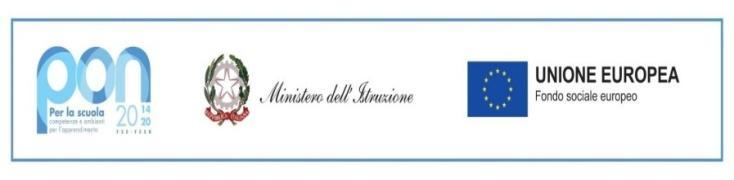 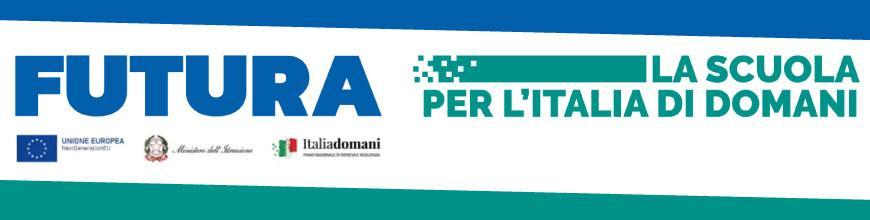 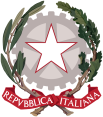 Ministero dell’Istruzione e del MeritoISTITUTO COMPRENSIVO STATALE DI VIALE LIBERTA’Scuole dell’ Infanzia “C. Corsico” - “S. Maria delle Vigne”Scuole Primarie “E. De Amicis” - “A. Botto”Scuola Secondaria di Primo Grado “G. Robecchi”Viale Libertà, 32 – 27029 Vigevano (PV)  Tel. 0381/42464 -  Fax  0381/42474e-mail pvic83100r@istruzione.it -  Pec: pvic83100r@pec.istruzione.itSito internet: www.icvialelibertavigevano.edu.itCodice Fiscale  94034000185Codice Meccanografico: PVIC83100RISTITUTO COMPRENSIVO STATALE DI VIALE LIBERTA’Scuole dell’ Infanzia “C. Corsico” - “S. Maria delle Vigne”Scuole Primarie “E. De Amicis” - “A. Botto”Scuola Secondaria di Primo Grado “G. Robecchi”Viale Libertà, 32 – 27029 Vigevano (PV)  Tel. 0381/42464 -  Fax  0381/42474e-mail pvic83100r@istruzione.it -  Pec: pvic83100r@pec.istruzione.itSito internet: www.icvialelibertavigevano.edu.itCodice Fiscale  94034000185Codice Meccanografico: PVIC83100R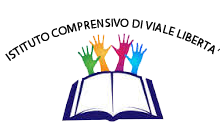 Nome e cognomeData di nascitaDiagnosi o indicazioni clinicheRedatta daIn dataInterventi per potenziare l’ autonomia di studio e i processi di metacognizione (facilitazione, sviluppo di autonomie, strutturazione, livelli minimi, apporto dei compagni,…):Interventi per migliorare le competenze di accesso al testo ( individuazione di concetti chiave, preconoscenze, apprendimento dall’ esperienza, analisi costruttiva dell’ errore, promozione di inferenze, didattica laboratoriale,…):Personalizzare gli interventi con strategie di facilitazione ( diverse strategie di lettura, dispositivi paratestuali,, comprensione del testo, consapevolezza fonologica e fonetica,…):Calibrare gli obiettivi ( definire le programmazioni disciplinari calibrandole su livelli minimi attesi per le competenze in uscita, se necessario ):Attivazione della risorsa compagni, clima di classe inclusivo ( favorire clima positivo, promuovere rapporti amicali e reti di solidarietà, gestire conflitti, cooperative learning, tutoring tra pari):GLI INSEGNANTIFIRMA                                                         